О мерах по усилению антитеррористической защищенности объектов расположенных    на    территории Николо-Александровского сельсовета с массовым пребыванием граждан        В соответствии  с Федеральным законом от 06.10.2003  № 131-ФЗ « Об общих принципах организации местного самоуправления в Российской Федерации», Федеральным  Законом  РФ от 06.03.2006 г. № 35-ФЗ « О  противодействии  терроризму»  и в целях повышения  уровня антитеррористической  защищенности  объектов  массового  пребывания  людей, п о с т а н о в л я ю:            1. Утвердить Паспорт антитеррористической защищенности филиалов  МБУК  « РДК», МБУК «ОМЦБ» с. Николо-Александровка (Приложение №1).    2.Настоящее постановление подлежит обнародованию, путем вывешивания в зданиях сельских библиотек с. Николо-Александровка и с. Покровка и в Николо-Александровском сельсовете на информационном стенде в соответствии с решением Николо-Александровского сельского Совета народных депутатов 16.11.2006 № 90 «О порядке принятия, опубликования и вступления в силу муниципальных правовых актов на территории Николо-Александровского сельсовета». На официальном сайте администрации Николо-Александровского сельсовета.3. Настоящее постановление вступает в силу со дня его обнародования.4. Контроль за исполнением данного постановления оставляю за собой.Глава  Николо-Александровского  сельсовета                                                                              Г.Т.Панарина  Срок действия паспорта Три годадо "01 июня "   2022 годаЭкз. N 1 УТВЕРЖДАЮ:                                                                                                                                                  Глава администрации                                      Николо-Александровского                                                      сельсовета________ Г.Т.Панарина«____»______  2019 года                                                                                 ПАСПОРТ     БЕЗОПАСНОСТИ(АНТИТЕРРОРИСТИЧЕСКОЙ ЗАЩИЩЕНОСТИ) Филиала МБУК «РДК»      с. Николо-Александровка  Филиала МБУК «ОМЦБ»  с. Николо-Александровка Октябрьского района Амурской областиСОГЛАСОВАНО:                                                      Начальник отделаВ пгт НовобурейскомУФСБ России по Амурской области_______________«____»_______________2019 г.СОГЛАСОВАНО:	СОГЛАСОВАНО:Начальник МО МВД России	Начальник ФГКУ «ОВО ВГН«Октябрьский»	России по Амурской подполковник полиции	области_______________С.В.Сорочук	_______________«___»______________2019 г.	«____»______________2019 г.ПАСПОРТ БЕЗОПАСНОСТИФилиал Муниципальное бюджетное учреждение культуры «Районный Дом культуры»(МБУК «РДК») с. Николо-АлександровкаI. Общие сведения об объекте (территории)Полное и сокращенное наименования органа исполнительной власти (органа местного самоуправления), в ведении которого находится объект (территория) -  Администрация Октябрьского районаНаименование организации в сфере культуры, являющейся правообладателем объекта (территории): Филиал Муниципальное бюджетное учреждение культуры «Районный Дом культуры» (МБУК «РДК») c. Николо-АлександровкаАдрес объекта (территории), телефон, факс, электронная почта: 676647, Амурская область, Октябрьский район, с.Николо-Александровка, ул.Мухина, 31а, 8(41652)20-2-53,e-mail: nikolo08112013@yandex.ruОсновной вид деятельности: ОКВЭД 91.01 – Деятельность библиотек, архивов, учреждений клубного типаКатегория объекта (территории): Объект третьей категории опасности__________________Общая площадь объекта (территории), кв. метров, протяженность периметра, метров): Площадь здания филиала МБУК «РДК» с. Николо-Александровка - 1776 кв.м., площадь земельного участка – 9050 кв.м.ФИО должностного лица, осуществляющего непосредственное руководство деятельностьюработников на объекте (территории), служебный (мобильный) телефон, электронная почта): Уколкина Л.М.  сот.8914 572 57 70, ФИО руководителя организации являющейся правообладателем объекта (территории), служебный (мобильный) телефон, факс, электронная почта: Уколкина Л.М. сот.8914 572 57 70,  ФИО начальника службы охраны объекта, служебный(мобильный) телефон: нетII. Общие сведения о работниках объекта (территории), посетителях и (или) об арендаторах объекта (территории)1. Режим работы объекта (территории): вторник, четверг среда, четверг: с 9-00 до 12-00 ч и 13-00 до 17 ч; пятница с 9-00 до 12-00ч и 19-00 до 23-00ч; суббота с 9-00 до 13-00 ч и 19-00 до 23-00ч., воскресенье, понедельник - выходной. 2.Общее количество работников 1_человек_________________________.3.Среднее количество работников и посетителей, находящихся на объекте(территории) в течение дня 30_человек___________________________.4. Среднее количество работников и посетителей, включая персоналохраны, находящихся на объекте (территории) в нерабочее время, ночью, ввыходные и праздничные дни  1__человек_______________________________.5. Сведения об арендаторах5.1.Полное и сокращенное наименование организации – арендатора: Муниципальное бюджетное учреждение культуры «Октябрьская межпоселенческая центральная библиотека (МБУК «ОМБЦ»), Основной вид деятельности: Предоставление библиотечных библиографических услуг населению, Режим работы: Отдел по обслуживанию взрослого населения: вторник-пятница с 9-00 до 15,30 ч., суббота с 9-00 до 15-00 ч., выходной-воскресенье, понедельник.Занимаемая площадь, кв. метров: 90кв.м.Общее количество работников: 1 человек ФИО, номера телефонов (служебного, мобильного) руководителя организации-арендатора Галушко Л.А. 8(41652)20-2-00, сот.89143869923Срок действия аренды: до 31 декабря 2019 года5.2 Полное и сокращенное наименование организации – арендатора: Администрация Николо-Александровского сельсоветаРежим работы: понедельник, с 8-00 до 17-00ч, вторник, четверг среда, четверг, пятница с 8-00 до 16-00 ч выходной- суббота, воскресенье, Занимаемая площадь, кв. метров: 100 кв.м._Общее количество работников: 4 человек ФИО, номера телефонов (служебного, мобильного) руководителя организации-арендатора: Панарина Г.Т. 8(41652)20-2-53, сот. 8914 581 12 93,  e-mail: nikolo08112013@yandex.ruИсточники информации при разработке паспортаМетодические рекомендации органам местного самоуправления по реализации Федерального законодательства в области гражданской обороны, защиты населения и территории от чрезвычайных ситуаций, обеспечения пожарной безопасности и безопасности людей на водных объектах;Федеральный Закон Российской Федерации от 25.07.1998 г. - ФЗ № 130 «О борьбе с терроризмом»;Федеральный Закон Российской Федерации от 21.07.1997 г. - ФЗ № 116 «О промышленной безопасности опасных производственных объектов»;Указ Президента Российской Федерации от 13.09.2004 г. № 1167 «О неотложных мерах по повышению эффективности борьбы с терроризмом»;Постановление Государственной Думы от 22.09.2004 г. № 955-1УГД «О первоочередных задачах по обеспечению безопасности граждан Российской Федерации, национальной безопасности Российской Федерации в условиях активизации деятельности международного терроризма на территории Российской Федерации»;Постановление правительства Российской Федерации от 15.09.1999 г. № 1040 «О мерах по противодействию терроризму»;Постановление правительства Российской Федерации от 13.09.1996 г. № 1094 «О классификации чрезвычайных ситуаций природного и техногенного характера»;Постановление правительства Российской Федерации от 14.08.1992 г. № 587 «Вопросы частной детективной и охранной деятельности»;ФЗ Российской Федерации -35 от 06.03.2006 года «О противодействии терроризму»;                                                                                                 Постановление правительства Российской Федерации от 25.03.2015 года № 272 «Об утверждении требований  к антитеррористической защищенности мест массового пребывания людей и объектов (территорий), подлежащих обязательной охране полиции, и форм паспортов безопасности таких мест и объектов ( территорий).                                                                                                                                     III. Сведения о потенциально опасных участках и (или) критических элементах объекта (территории) Потенциально опасные участки объекта (территории) (при наличии)2. Перечень критических элементов объекта (территории) (при наличии)	В с. Николо-Александровка нет радиационно- и химически опасных объектов, поэтому филиал МБУК «РДК» с. Николо-Александровка не может попасть в зону радиационного и химического заражения при возможных авариях и катастрофах.Номера телефонов дежурных служб:Моделирование возможных кризисных ситуаций.Чрезвычайные ситуации могут возникнуть от:- поджога здания; при этом выгорают внутренние помещения, задымленность в здании;-  взрыв водопроводов, канализации;- захвата заложников, находящихся в здании.IV. Основные угрозы и возможные последствиясовершения террористического акта на объекте (территории)4.1. Угроза взрыва (поджога) или взрыв (поджог) сооружений объекта.4.1.1.По оценке возможного числа пострадавших (в т.ч. смертельных случаев) в случае диверсионно-террористических акций среди персонала, количество пострадавших может составить не менее 50 человек с учетом сотрудников организаций, размещенных в здании по улице Мухина 31а4.1.2.Обеспеченность персонала объекта средствами индивидуальной защиты (средства защиты органов дыхания и кожи) – нет.4.2.Иные аварийные ситуации в результате диверсионно-террористических акций:4.2.1. В случае применения взрывчатых веществ: - может произойти полное или частичное разрушение здания (если ВВ заложено в подвал или на 1-й этаж здания, то это может привести к полному или частичному разрушению здания, в зависимости от количества ВВ). При обнаружении подозрительного предмета (который может оказаться взрывным устройством), получении письменного сообщения или сообщения по телефону с угрозой применения ВВ, немедленно сообщить в правоохранительные органы, начальнику отдела культуры, выставить оцепление возле подозрительного предмета на безопасном удалении (за естественными укрытиями) и начать немедленную эвакуацию посетителей музея и работников на безопасное удаление. (Показатели ущерба, характеристики и размеры возможных зон поражения, степень вредного воздействия на жизнь и здоровье людей не представляется возможным оценить объективно без специальной методики).4.2.2. В случае поджога (пожара):- начать немедленную эвакуацию посетителей музея и работников, оповестить органы пожарной охраны, сообщить начальнику отдела культуры, при возможности приступить к тушению пожара своими силами. (Показатели ущерба, характеристики и размеры возможных зон поражения, степень вредного воздействия на жизнь и здоровье людей не представляется возможным оценить объективно без специальной методики).4.2.3. В случае распространения особо опасных инфекционных заболеваний:- Все работники филиала МБУК «РДК» с. Николо-Александровка обязаны строго выполнять требования санитарно-эпидемиологической службы по проведению экстренной профилактики и иммунизации, по изоляции и лечению выявленных больных, соблюдать режим, предотвращающий занос и распространение инфекции.При необходимости все работники должны проходить по прибытии на работу санитарную обработку, дезинфекцию или смену одежды, с целью препятствия распространению особо опасных инфекционных заболеваний. (Показатели ущерба, характеристики и размеры возможных зон поражения, степень вредного воздействия на жизнь и здоровье людей не представляется возможным оценить объективно без специальной методики).4.2.4. В случае применения отравляющих веществ: - При обнаружении подозрительного предмета (который может оказаться контейнером с отравляющим веществом) может произойти частичное заражение за короткий промежуток времени. При получении письменного сообщения или сообщения по телефону об угрозе применения ОВ, немедленно сообщить в правоохранительные органы. Начальнику отдела культуры выставить оцепление возле подозрительного предмета на безопасном удалении (за естественными укрытиями со средствами индивидуальной защиты) и начать немедленную эвакуацию посетителей и работников на безопасное расстояние, обеспечить дополнительную вентиляцию помещений за счет открытия окон и дверей. Обеспечить оказание медицинской помощи пострадавшим при выходе из заражённого района. (Показатели ущерба, характеристики и размеры возможных зон поражения, степень вредного воздействия на жизнь и здоровье людей не представляется возможным оценить объективно без специальной методики).4.2.5. В случае массовых беспорядков, проявлений экстремизма: Среди посетителей – немедленно сообщить в правоохранительные органы, начальнику отдела культуры, тел: 22-3-04, сот: 89619528149. На директора возлагается проведение разъяснительной работы.У здания – не допустить проникновения участников массовых беспорядков в помещение филиала МБУК «РДК» с. Николо-Александровка путем закрытия входа. Сообщить в правоохранительные органы, начальнику отдела культуры.4.2.6. В случае захвата заложников:Оказавшимся в заложниках людям сохранять выдержку, спокойствие, не пререкаться с террористами, выполнять все их требования, на все действия спрашивать разрешение. При возможности (если есть мобильный телефон) сообщить о случившемся и месте своего нахождения родственникам или в полицию. Помнить, что для сохранения жизни надо терпеть. При безопасной возможности – освободиться от преступников и уходить.Оказавшимся не в составе заложников немедленно покинуть здание  учреждения. Сообщить в правоохранительные органы, начальнику отдела культуры о случившемся и действовать в соответствии с их указаниями. Не принимать инициативных мер для освобождения заложников и контактов с террористами. 4.3.Рекомендации директору филиала МБУК «РДК» с. Николо-Александровка.Сигналом для немедленного принятия решения по выполнению плана действий в ситуациях, связанных с террористическим актом, может стать: - обнаружение подозрительного предмета, который может оказаться взрывным устройством;  - поступление угрозы по телефону или в письменном виде; - захват террористами в заложники посетителей или работников в помещениях или вне; - получение директором информации об этих фактах от посторонних, посетителей или работников.Во всех этих случаях директору филиала МБУК «РДК» с.Николо-Александровка необходимо действовать так, чтобы обеспечить безопасность посетителей и работников, так как  в соответствии с законодательством, руководитель несет персональную ответственность за жизнь и здоровье своих подчинённых. 4.4.   Директор филиала МБУК «РДК» с. Николо-Александровка обязан:В случае обнаружения взрывного устройства или подозрительного предмета:Немедленно сообщить об этом в правоохранительные органы по телефонам территориальных органов ФСБ, МВД (тел. 102), МЧС – 112, 101.До прибытия оперативно-следственной группы дать указания посетителям и работникам находиться на безопасном расстоянии от обнаруженного взрывного устройства или подозрительного предмета (провести эвакуацию личного состава), выставить оцепление.В случае необходимости осуществить эвакуацию людей (детей-посетителей, взрослых-посетителей и работников) согласно имеющемуся плану.Во всех случаях дать указание не приближаться, не трогать, не вскрывать и не перемещать находку. Зафиксировать время ее обнаружения.Обеспечить возможность беспрепятственного подъезда к месту обнаружения опасного или подозрительного предмета автомашин правоохранительных органов, медицинской помощи, пожарной охраны и других подразделений МЧС, служб эксплуатации.Обеспечить присутствие лиц, обнаруживших находку, до прибытия оперативно-следственной группы и фиксацию их показаний.При поступлении угрозы по телефону:Не оставлять без внимания ни одного подобного сигнала. Обеспечить своевременную передачу полученной информации в правоохранительные органы.Значительную помощь правоохранительным органам при проведении оперативно-следственных мероприятий по таким фактам окажут:проведение инструктажа персонала учреждения, особенно дежурных и охраны, о порядке действий при приёме телефонных сообщений с угрозами террористического характера;оснащение телефона автоматическими определителями номера (АОНами) и звукозаписывающей аппаратурой.При поступлении угрозы в письменной форме:Обеспечить четкое соблюдение посетителями и работниками правил обращения с анонимными материалами (письмами, записками, надписями, информацией, записанной на дискету, аудио- и видеопленку).Принять меры по обеспечению сохранности и своевременной передаче полученных материалов в правоохранительные органы.При захвате посетителей и работников в заложники:О сложившейся в учреждении ситуации незамедлительно сообщить в правоохранительные органы.Не вступать в переговоры с террористами по собственной инициативе.Принять меры к беспрепятственному проходу (проезду) сотрудников правоохранительных органов, спецслужб, МЧС, автомашин скорой медицинской помощи.По прибытию сотрудников спецподразделений ФСБ и МВД оказать им помощь в получении интересующей их информации.При необходимости выполнять требования террористов, если это не связано с причинением ущерба жизни и здоровью людей, не противоречить преступникам, не рисковать жизнью окружающих и своей собственной.V. Оценка социально-экономических последствийсовершения террористического акта на объекте (территории)VI. Категорирование объекта(территории) по степени потенциальной опасностиVII. Силы и средства, привлекаемые для обеспеченияантитеррористической защищенности объекта (территории)7.1. Силы охраны:а) организационная основа охраны________________________________нет_________________________________;б) численность охраны __________    нет_________________________________;в) количество постов охраны: всего - _нет, в том числе круглосуточных - нет.7.2. Средства охраны:а) стрелковое оружие ______нет_______________________________________;(тип, количество)б) защитные средства _____нет________________________________________;(тип, количество)в) специальные средства __нет________________________________________;(тип, количество)г) служебные собаки ______нет________________________________________.(сколько, какой породы)          Охраняется сторожами 2 человека:  женщины 1чел.  – старше 50 лет, 1чел. – младше 50 лет. При поступлении на работу:проводится вводный инструктаж по пожарной безопасности и охране труда, антитеррористической безопасности;ознакомление и выдача должностной инструкции сторожа, инструкций по охране труда и технике безопасности, инструкции о первоочередных действиях при аварийных и чрезвычайных ситуациях.7.3. Организация связи (виды связи):а)между постами _________нет_________________________________________;б) между постами и диспетчерским пунктом охраны________________________нет_________________________________________;в) между диспетчерским пунктом (дежурно-диспетчерской службой) объекта(территории) и правоохранительными органами________________________нет_________________________________________.VIII. Меры по инженерно-технической,физической защите и пожарной безопасности объекта (территории)8.1. Меры по инженерно-технической защите объекта (территории)а) резервные источники электроснабжения, теплоснабжения газоснабжения,водоснабжения, систем связи________________________нет_________________________________________;(наличие, характеристика)б) объектовые и локальные системы оповещения_____________пожарная сигнализация__________________________________;(наличие, марка, количество)в) технические системы обнаружения несанкционированного проникновенияна объект (территорию)_______________________нет__________________________________________;(наличие, марка, количество)г) технические системы оповещения о несанкционированном проникновениина объект и системы физической защиты_______________________нет__________________________________________;(наличие, марка, количество)д) стационарные металлообнаружители и ручные металлоискатели__________________________нет_______________________________________;(наличие, марка, количество)е) телевизионная система охраны нет(наличие, марка, количество)ж) система охранного освещения________система аварийного освещения – 10 штук________________________.(наличие, марка, количество)8.2. Меры по физической защите объекта (территории)а) количество контрольно-пропускных пунктов (для прохода людей ипроезда транспортных средств) ______________________нет________________;б) количество эвакуационных выходов (для выхода людей и выездатранспортных средств) ________________________________4_______________;в) электронная система пропуска  Нет____________________________________г) укомплектованность личным составом нештатных аварийно-спасательныхформирований (по видам подразделений) ________________нет_____________.(человек, процентов)8.3. Меры по пожарной безопасности объекта (территории)а) документ, подтверждающий соответствие объекта (территории)установленным требованиям пожарной безопасностиАкт проверки органом государственного контроля, органом муниципального контроля юридического лица № 45 от 25.07.2016 года______________________;(реквизиты, дата выдачи)б) автоматическая система пожаротушения_____________________________нет____________________________________;(наличие, характеристика)в) система оповещения и управления эвакуацией при пожаре______________________________нет___________________________________;(наличие, характеристика)г) оборудование для спасения из зданий работников и посетителей_____________________________нет____________________________________.(наличие, характеристика)IХ.Мероприятия по обеспечению безопасности функционирования объекта.9.1.Организация дежурств руководящего и обслуживающего персонала учреждения; 9.2.Разработка инструкций и памяток о порядке действий в случае угрозы совершения террористического акта, информационных плакатов; 9.3.Проведение инструктажей о порядке действий при угрозе террористического акта, при обнаружении веществ, которые могут являться биологически или химически опасными; 9.4.Проведение 2 раз в год тренировок по эвакуации по планам ГО и ЧС и правоохранительных органов; 9.5.Проведение проверок на предмет обнаружения бесхозных вещей и предметов в учреждении е или в непосредственной близости от нее; 9.6.Информирование правоохранительных органов о появлении на территории учреждения подозрительных лиц; 9.7.Обеспечение контроля за вносимыми (ввозимыми) на территорию учреждения грузами и предметами ручной клади, своевременным вывозом твердых бытовых отходов; 9.8.Регулярное проведение проверок, подсобных помещений, осуществление контроля за их закрытие; 9.9.Проверка состояния ограждений;9.10.Обеспечение контроля за освещенностью территории учреждения в темное время суток; 9.11.Проверка наличия и исправности средств пожаротушения.X. Выводы и рекомендации____________________________________________________________________________________________________________________________________________________________________________________________________________XI. Дополнительная информация с учетом особенностей объекта (территории)____________________________________________________________________(наличие на объекте (территории) режимно- секретного органа, его численность(штатная и фактическая), количество сотрудников объекта (территории), допущенных к работе со сведениями, составляющими государственную тайну,меры по обеспечению режима секретности и сохранности секретных сведений;наличие на объекте (территории) локальных зон безопасности)Приложения:1. План (схема) объекта (территории) с обозначениемпотенциально опасных участков и критических элементов объекта (территории).2. План (схема) охраны объекта (территории) с указанием контрольно-пропускных пунктов, постов охраны, инженерно-технических средств охраны.3. Акт обследования и категорирования объекта (территории).Составлен "    "             2019 г. Директор филиала МБУК «РДК»          _____________ ___Л.М.Уколкина___________                                                                    (подпись)                   (инициалы, фамилия)Актуализирован "__" ______________ 2019 г.Причина актуализации _________________________________________________________________ _______________ ___________________________________(должность)                       (подпись)                (инициалы, фамилия)Утверждаю                                                                                   Председатель комиссииГлава Октябрьского района	__________С.Л.Дементьев                                                                                        «     »                   2019 г.Акт обследования и категорирования места массового пребывания людей на территории Октябрьского районас. Николо-Александровка						        Комиссия в составе: 	Руководствуясь Постановлением Правительства Российской Федерации от 11.02.2017 года № 176 «Об утверждении требований к антитеррористической защищенности объектов (территорий) в сфере культуры и формы паспорта безопасности этих объектов (территорий)», при участии представителя собственника места массового пребывания людей – директора филиала Муниципального бюджетного учреждения культуры «Районный Дом культуры» -Уколкиной Людмилы Михайловны, провели обследование и категорирование места массового пребывания людей (далее ММПЛ) на территории Октябрьского района: МБУК «РДК» с. Николо-Александровка Октябрьского района Амурской областиАдрес месторасположения, контактный телефон: 676630, Амурская область, Октябрьский район, с.Николо-Александровка, ул.Мухина, д.31а, телефон 8(41652)20-2-53.Форма собственности: Муниципальная.В ходе проверки установлено:1.По адресу объекта расположено 2-х этажное кирпичное здание с массовым пребыванием людей.Количество людей, одновременно находящихся в здании: 5.2.Объект расположен в ММПЛ и непосредственной близости к ММПЛ: МБОУ СОШ с.Николо-Александровка, один магазин, администрация Николо-Александровского сельсовета.3.Сведения о ближайших к ММПЛ транспортных коммуникаций (автомобильные, железнодорожные): автомобильные дороги местного значения, 4.Сведения об организациях, обслуживающих ММПЛ: ООО «Жилкомсервис», ПАО ДЭК, ПАО «Ростелеком», «Варваровский коммунальщик-2», 5.Сведения о возможных (прогнозируемых) противоправных действиях в ММПЛ: террористический акт.6.Сведения о силах и средствах, привлекаемых для обеспечения антитеррористической защищённости ММПЛ: МО МВД России «Октябрьский», Октябрьский филиал ФГКУ «ОВО ВГН России по Амурской области», в зависимости от оперативной обстановки.7.Сведения по инженерно-технической, физической, противопожарной защите ММПЛ: установлено внутреннее видеонаблюдение – нет, имеется автоматическая пожарная сигнализация (пульт установлен в кабинете ночного сторожа), в рабочем состоянии.8. Сведения о системе оповещения и управления эвакуацией ММПЛ: установлены – автоматизированная пожарная сигнализация, аварийное освещение, эвакуационные выходы в готовности.9.Мероприятия по защите критических элементов и потенциально опасных участков ММПЛ (наименее критического элемента, меры по его предотвращению): нет критического элемента. Потенциально опасный участок – концертный зал. Эвакуационные выходы всегда в готовности.10.Выводы о надёжности охраны места массового пребывания людей и рекомендации по укреплению его антитеррористической защищённости: а) проводятся плановые проверки состояния технических средств пожаротушения, инструктажи и тренировки с персоналом; (первоочередные, неотложные мероприятия, направленные на обеспечение антитеррористической защищённости, устранение выявленных недостатков);б) система охраны и месторасположение учреждения обеспечивают противодействие угрозе совершения терракта (выводы о надёжности охраны и способности противостоять попыткам совершения террористических актов и иных противоправных действий);в) рекомендуется установить автоматическую систему пожаротушения и резервные источники электроснабжения;г) финансирование(требуемое финансирование обеспечения мероприятий по антитеррористической защищённости места массового пребывания людей)11.Дополнительная информация ________________________________________________________________________________________________________________________________________(дополнительная информация с учетом особенности места массового пребывания людей)_________________________________________________VII. Присвоение категории потенциальной опасностиVIII. ПРЕДЛОЖЕНИЯ КОМИССИИВ результате осуществленного анализа и оценки исходных данных, представленных для проведения категорирования, принимая во внимание данные проведенного обследования МБУК «РДК» с.Николо-Александровка, Октябрьского района Амурской области предлагается присвоить – третью категорию потенциальной опасности. Заключение комиссии:  В соответствии с постановлением Правительства Российской Федерации от 11.02.2017 года № 176 «Об утверждении требований к антитеррористической защищенности объектов (территорий) в сфере культуры и формы паспорта безопасности этих объектов (территорий)», на основании проведенного обследования МБУК «РДК» устанавливается III категория места массового пребывания людей.Подписи членов комиссии:Схема оповещения  при угрозе возникновения и осуществлении террористических актов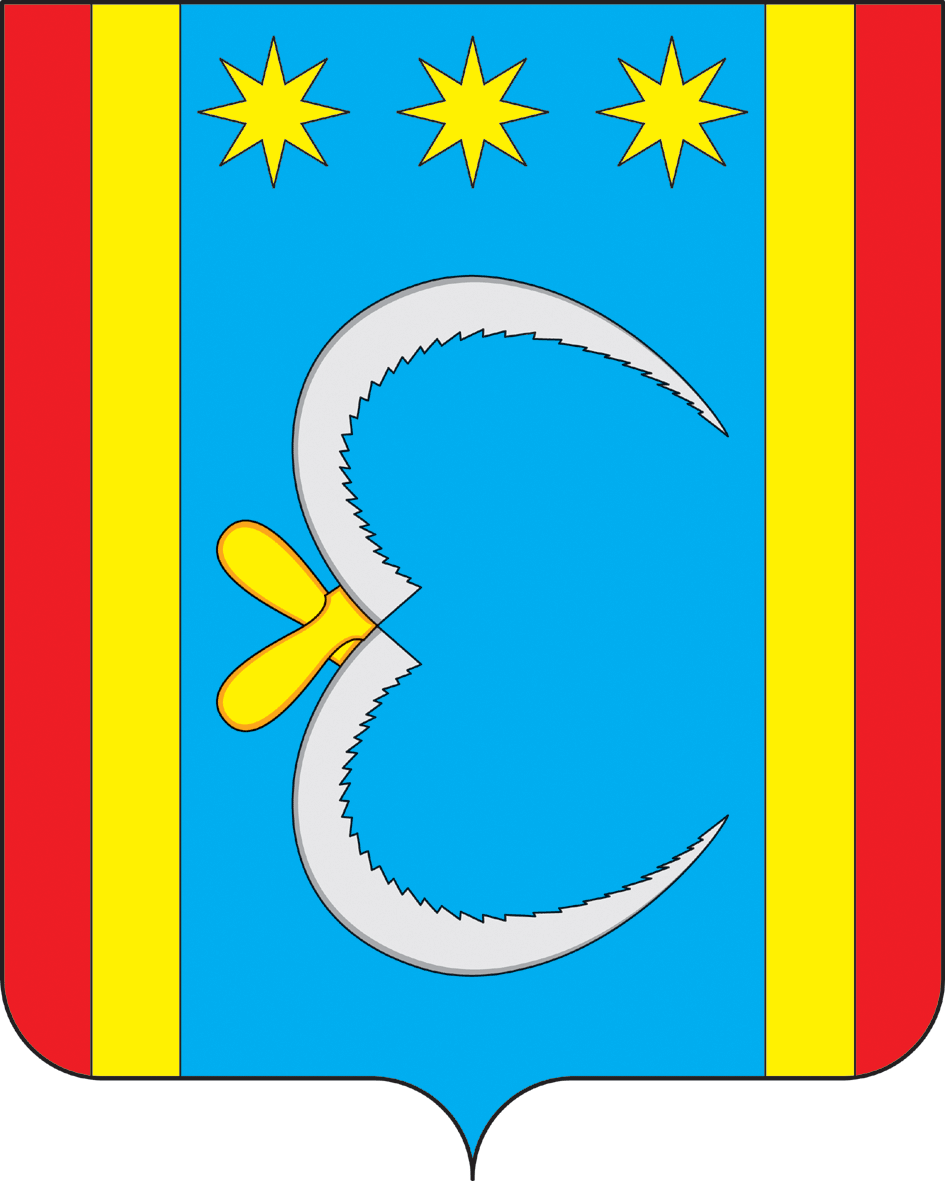 АДМИНИСТРАЦИЯ НИКОЛО-АЛЕКСАНДРОВСКОГО СЕЛЬСОВЕТАОКТЯБРЬСКОГО РАЙОНА АМУРСКОЙ ОБЛАСТИПОСТАНОВЛЕНИЕАДМИНИСТРАЦИЯ НИКОЛО-АЛЕКСАНДРОВСКОГО СЕЛЬСОВЕТАОКТЯБРЬСКОГО РАЙОНА АМУРСКОЙ ОБЛАСТИПОСТАНОВЛЕНИЕАДМИНИСТРАЦИЯ НИКОЛО-АЛЕКСАНДРОВСКОГО СЕЛЬСОВЕТАОКТЯБРЬСКОГО РАЙОНА АМУРСКОЙ ОБЛАСТИПОСТАНОВЛЕНИЕАДМИНИСТРАЦИЯ НИКОЛО-АЛЕКСАНДРОВСКОГО СЕЛЬСОВЕТАОКТЯБРЬСКОГО РАЙОНА АМУРСКОЙ ОБЛАСТИПОСТАНОВЛЕНИЕАДМИНИСТРАЦИЯ НИКОЛО-АЛЕКСАНДРОВСКОГО СЕЛЬСОВЕТАОКТЯБРЬСКОГО РАЙОНА АМУРСКОЙ ОБЛАСТИПОСТАНОВЛЕНИЕ 27.05.2019                                                                           № 27с. Николо-Александровкас. Николо-Александровкас. Николо-Александровкас. Николо-Александровкас. Николо-АлександровкаN п/пНаименование потенциально опасного участка, его назначение, специфика опасностиКоличество работников, посетителей, находящихся на потенциально опасном участке одновременно, человек                                 -                                 -N п/пНаименование критического элемента, его назначение, специфика опасностиКоличество работников, посетителей, находящихся на критическом элементе одновременно, человек                              -                                  -Служба спасения101, 112ЕДДС района8(416)52-22-6-49Дежурная часть Октябрьского РОВД102Скорая помощь103ФСБ8(41634)21458№ п/пМероприятияСроки проведенияОтветственные за выполнение1.Вывести посетителей МБУК «РДК» из здания в безопасное место.«Ч» + 0,1 чНГО, штаб по делам ГО и ЧС, работники филиала МБУК «РДК» с. Николо-Александровка2.Организовать работу по наблюдению за пожарной обстановкой и ликвидацией отдельных загораний с помощью огнетушителей и других подручных средств пожаротушения.«Ч» + 0,5 чПом. НШ ГО и ЧС, работники филиала МБУК «РДК» с. Николо-Александровка3.Привести в готовность спасательную группу и санитарный пост для оказания помощи пострадавшим от угарного газа и ожогов.«Ч» + 0,5 чЗам. НШ ГО и ЧС, командир спасательной группы.4.Проветрить помещения и возобновить работу по оказанию услуги.После ликвидации пожараНГО, работники филиала МБУК «РДК» с. Николо-Александровка№ п/пТеррористические
угрозыПрогнозируемое количество людей, пострадавших в результате террористического акта (человек)Масштаб последствий террористического актаВозможный экономический ущерб, млн. рублей12341. Захват заложниковдо 50 человекпсихологическое воздействие на людей, давление на общественность,  дестабилизация политической и социальной обстановки, гибели людей, нарушение деятельности учреждения2.Закладка и подрыв самодельного взрывного устройства (СВУ)до 50 человекразрушения конструкции, последствия в результате воздействия пожара и ударной волны, гибель и ранения людей, нарушение деятельности учреждениядо 25 млн. рублей3. Поджог зданиядо 100 человекгибели и ожоги людей уничтожение имущества в результате пожара, обрушение конструкции в результате пожара, нарушение деятельности учреждениядо 15 млн. рублейНаименование показателяЗначение показателяКоличество совершенных и предотвращенных террористических актов на объекте (территории) с ____ годанетМаксимально возможное количество пострадавших, человекДо 100 человекВеличина максимального материального ущерба, млн. рублейДо 50 млн. рублейМаксимальная зона чрезвычайной ситуации-Категория объекта (территории) по гражданской оборонеIII категория места массового пребывания людейКатегория объекта (территории) по степени потенциальной опасностиТретья категория потенциальной опасностиПредседатель  комиссииС.Л.Дементьев, глава Октябрьского районаЧлены  комиссии:Члены  комиссии:Диких Е.Е.ФГКУ «8 ПЧС ФПС по Амурской  области»Егошин А.С.        начальник отдела Октябрьского филиала ФГКУ «ОВО ВГН России по Амурской области»Рискин Р.В.                начальник отдела по делам ГО и ЧС администрации    Октябрьского  районаСвистун Р.С.              зам. начальника полиции по охране общественного порядка  МО МВД  России «Октябрьский»Наименование показателяЗначение показателяМаксимальное количество людей, пребывающих на объекте До 100 человекМаксимальное количество пострадавших человекДо 100 человекМасштаб иных последствий террористического актаразрушения конструкции МБУК «РДК», последствия в результате воздействия пожара и ударной волны, гибель и ранения людей, нарушение деятельности учрежденийКатегория объекта по степени потенциальной опасностиОсновной вывод:Третья категория потенциальной опасности Председатель комиссии:Председатель комиссии:С.Л.ДементьевС.Л.ДементьевС.Л.ДементьевС.Л.Дементьев(подпись)(фамилия, и.о.)(фамилия, и.о.)(фамилия, и.о.)Члены комиссии:Члены комиссии:Диких Е.Е.Диких Е.Е.Диких Е.Е.Егошин А.С.Егошин А.С.Егошин А.С.Рискин Р.В.Рискин Р.В.Рискин Р.В.Свистун Р.С.Свистун Р.С.Свистун Р.С.С актом ознакомлен,1 экз. акта получил:                Директор филиала МБУК «РДК»с.Николо-АлександровкаДиректор филиала МБУК «РДК»с.Николо-АлександровкаДиректор филиала МБУК «РДК»с.Николо-АлександровкаУколкина Л.М..Уколкина Л.М..Уколкина Л.М..(должность)(должность)(должность)(подпись)(фамилия, и.о.)(фамилия, и.о.)(фамилия, и.о.)